ПОСТАНОВЛЕНИЕАДМИНИСТРАЦИИ  НОВОСЕЛЬСКОГО  СЕЛЬСКОГО  ПОСЕЛЕНИЯ  НОВОКУБАНСКОГО  РАЙОНА                от  12.03.2014				                                            	 №  13пос. ГлубокийО внесении изменений в постановление администрации Новосельского сельского поселения Новокубанского района от 9 июня 2012 года № 53 «Об утверждении Порядков разработки и утверждения административных регламентов исполнения муниципальных функций и разработки предоставления муниципальных услуг администрацией Новосельского сельского поселения Новокубанского района»В соответствии с Федеральным законом от 28 декабря 2013 года             № 444-ФЗ «О внесении изменений в федеральный закон «Об организации предоставления государственных и муниципальных услуг», постановлением правительства Российской Федерации от 16 мая 2011 года № 373 «О разработке и утверждении административных регламентов исполнения государственных функций и административных регламентов предоставления государственных услуг» рассмотрев протест прокуратуры от 27 января 2014 года № 22-05/352 на постановление администрации Новосельского сельского поселения Новокубанского района от 9 июня 2012 года № 53 «Об утверждении Порядков разработки и утверждения административных регламентов исполнения муниципальных функций и разработки предоставления муниципальных услуг администрацией Новосельского сельского поселения Новокубанского района», в целях приведения муниципальных правовых актов в соответствие с действующим законодательством п о с т а н о в л я ю:1. Внести в приложение № 2 «Порядок разработки и утверждения административных регламентов исполнения муниципальных услуг» постановления администрации Новосельского сельского поселения Новокубанского района от 9 июня 2012 года № 53 «Об утверждении Порядков разработки и утверждения административных регламентов исполнения муниципальных функций и разработки предоставления муниципальных услуг администрацией Новосельского сельского поселения Новокубанского района» изменения, дополнив пункт 3 части 2 статьи 12 словами ", а также особенности выполнения административных процедур в многофункциональных центрах".2. Контроль за выполнением настоящего постановления оставляю за собой.3. Постановление вступает в силу со дня его официального опубликования (обнародования).Глава Новосельского сельского поселения Новокубанского района                                                              А.Е.Колесников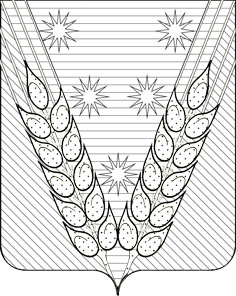 